Занятие 24.Восьмая и девятая Заповеди БлаженстваБлажени Блажени изгнани правды ради, яко тех есть Царствие Небесное.Блаженны изгнанные за правду, ибо их есть Царство Небесное.Изгнанные за правду — те, кто ведет добродетельную жизнь и подвергаются гонениям за Господа со стороны людей злых и дурных.                                        Гонения Блажени есте, егда поносят вам, и ижденут, и рекут всяк зол глагол на вы лжуще, Мене ради: Радуйтеся и веселитеся, яко мзда ваша многа на Небесех.Блаженны вы, когда будут поносить вас и гнать, и всячески неправедно злословить за Меня. Радуйтесь и веселитесь, ибо велика ваша награда на небесах: так гнали и пророков, бывших прежде вас. Желающие блаженства должны быть готовы претерпеть всяческие поношения, бедствия и даже смерть за имя Христово. Господь обещает за этот подвиг мученичества великую награду на Небесах.                                                                       МученичествоПодвиг святости при исполнении 8 и 9 Заповедей: исповедники, мученики, великомученики, преподобномученики, страстотерпцы.Изменились ли твои представления о счастье при изучении Заповедей Блаженства?  _________________________________Каким ты представляешь счастливого человека после изучения Заповедей Блаженства?                                                                                 Нарисуй его дома (не позднее 24 апреля – итоговая работа).Господь сказал, что все библейские заповеди можно свести к двум простым правилам.Десять Заповедей Ветхого Завета и Новозаветные Заповеди Блаженства. Определи, к какому правилу относится каждая из заповедей.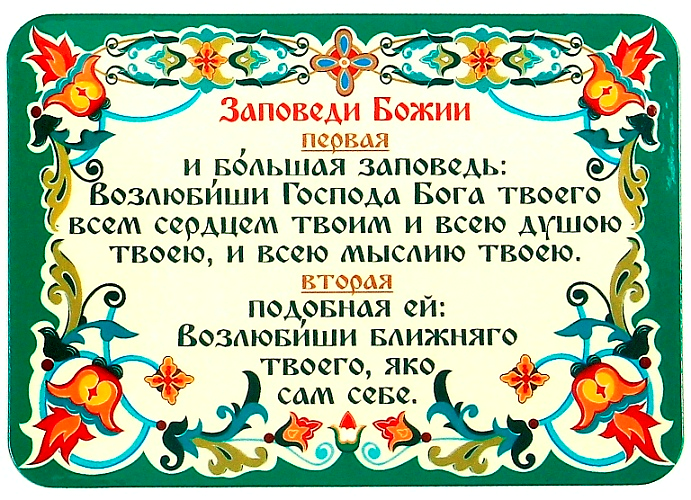 Д/з. Готовимся к зачету 17 апреля. Необходимо знать наизусть Декалог и Заповеди Блаженства. Уметь объяснять их смысл.    Мк., гл. 8 – 9.